HOTELS DES QUARTIERS ALMADIES, MAMELLES, NGOR, YOFF: FANA HOTEL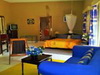 Route de la pointe des Almadies, Tél.: (+ 221) 33 820 06 06fanahotel@orange.snwww.fana-dakar.com LODGE DES ALMADIES 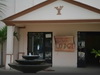 Route des Almadies, Tél.: (+ 221) 33 869 03 45 hotellelodge@orange.sn www.lodgedesalmadies.com SUNUGAL 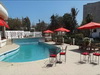 Route de Ngor, Tél.: (+ 221) 33 820 03 31 / 33 820 01 62sunugal@orange.sn www.hotelsunugal.com RÉSIDENCE MADAMEL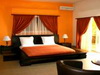 I Route de la pointe des Almadies, Tél. : (+ 221) 33 869 59 64rrn@residencemadamel.comwww.residencemadamel.com RÉSIDENCE LE FETO 2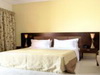 71, Cité Air Afrique, Route de l’Aéroport, Tél. : (+ 221) 33 820 60 71residencefeto@orange.snwww.residenceslefeto.com NGOR DIARAMA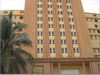 Baie de Ngor, Tél.: (+ 221) 33 820 27 24 / 33 820 10 05ngordiarama@orange.snwww.hotel-ngordiarama.com AIRPORT HOTEL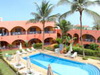 Route de Ngor, Tél. : (+ 221) 33 869 78 78saccvhotel@orange.snwww.anfa-group.com
 HOTEL LE CABOURG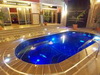 Yoff Virage, Toundoup Riya 58, Tél.: (+ 221) 33 869 37 36hotelcabourg@orange.sn HOTEL LA DETENTE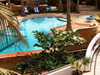 47, Route de la pointe des Almadies , Tél. : (+ 221) 33 820 39 75ladetente@orange.snwww.hotel-ladetente.com HOTEL FLEUR DE LYS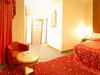 Route de la pointe des Almadies, Tél.: (+ 221) 33 869 86 87contact@hotelfleurdelysdakar.comwww.hotelfleurdelysdakar.com
 HOTEL DES ALMADIES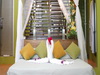 Pointe des Almadies, Tél.: (+ 221) 33 869 54 54 / 33 869 54 16almadiesresa@million.comwww.hoteldesalmadies.com ARCHOTEL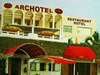 Yoff Virage, Tél. : (+ 221) 33 820 41 63archotel@orange.sn